Rule of 4 –							        Name: ________________VerbalTableThe _______________________________is a function of ______________________ because ________________________________________________________________________________________________.GraphAlgebraicUse the table to help set up your graphs. 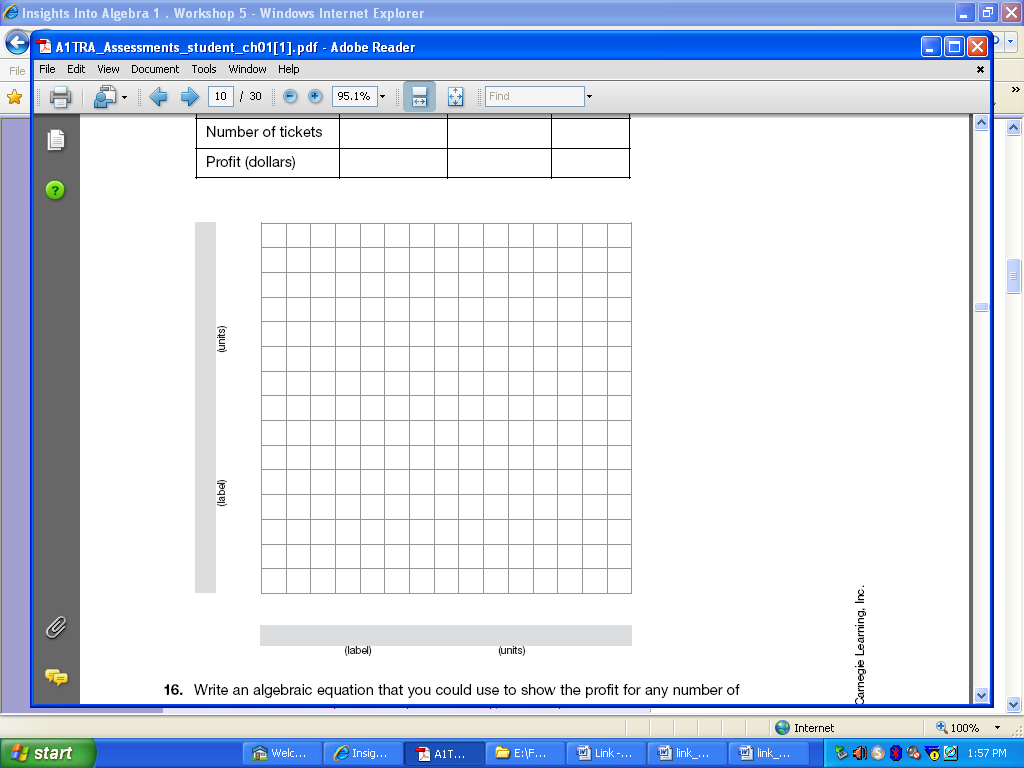 